VERY LARGE PUBLIC AUCTIONSATURDAY, JANUARY 12TH , 2019RUNNING TWO RINGS!Lunch by: Relish the Dog               9:00 A.M.                            Comfort Station AvailableLOCATION: Boone Co. Fairgrounds, 8847 Rt. 76, . North of Belvidere     Located in the Goat Barn near South End.  Plenty of Parking! DRESS WARM!!ANTIQUES & COLLECTIBLES: Nicely Framed arrowhead collection; Bachmann Elect. train set; Cast stagecoach w/horsemen etc; wooden high chair; Lionel train; comics; sport cards; Time Life West series; “ The Better Little Books”-Buck Jones & the Night Riders, 1937 & others; Dry sink; #3 Western Crock jug; # 10 Western crock w/handles & others; meat grinder; Campbell’s collectibles; Steins; Bible & Dictionary; spittoon; old fishing lures; Antlers from Germany; Budweiser bar light (NIB); wood levels; RCA Radio; buffet; light fixtures & shades; Set of Presidential spoons from George Washington to JFK (except 24th Pres.) Madam Alexander doll collection; cedar chest; collectible tools & much more to be unpacked & listed.HOUSEHOLD & MISC.: Very nice wood/glass top dinette set w/cane back chairs (modern) on casters; Maytag fridge; Amana washer; Hotpoint Elect. dryer; nice couch; ent. center; queen size bed; dressers & chest of drawers; dishes; misc. small kitchen appliances; coffee & end tables; lamps; Round oak table w/6 chairs; Corelle ware; Hummingbird nic nacs & others; record player/AM radio combo; rockers; Treadmill; music CD’s; lots of misc. glassware; clothes racks; flat screen tv’s; drop leaf end table; twin brass headboard & frame; drop leaf dinette set; books; pictures; cannisters; soup tureens; sm. fireproof box; rattan bar stools; video games; snap-on HO train set; lots of toy cars; misc. toys & Much, much more to be unloaded yet; YARD & TOOL: Masonry tools; lots of power tools; landscaping tools; Cross bow; golf clubs; conduit pipe; load bars; hand lights; cabinet hardware; storage cabinets & much more! Owner :  T. Walling, K. Kowal, M. DeWeerdt, M. Edwards,S. Schaar, T. JonesD. Turner, D. Bruno, N. Seymour, D. Menge, B. Barton, S. Jones, D. Sitter & D. Robertson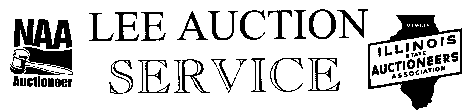  815-988-0249 cellAUCTIONEER:  LYLE LEE, IL.  State License #440.000200  WI. # 2863-52 & Troy RudyCLERKS & CASHIERS:  LEE AUCTION SERVICETERMS: Cash or checks w/proper I.D.  Visa, Mastercard & Discover accepted.  9% Buyers Premium w 4% discount for cash or check.  No property to be removed until settled for.  All items sold “AS IS”.  Number system will be used.  Must have Driver’s License or Valid I.D. for registration.  Lee Auction Service is not responsible for accidents or items after purchase.  Announcements day of sale prevail over written material.Visit our web site at www.leeauctionservice.com & check out AuctionZip for pictures & more info.